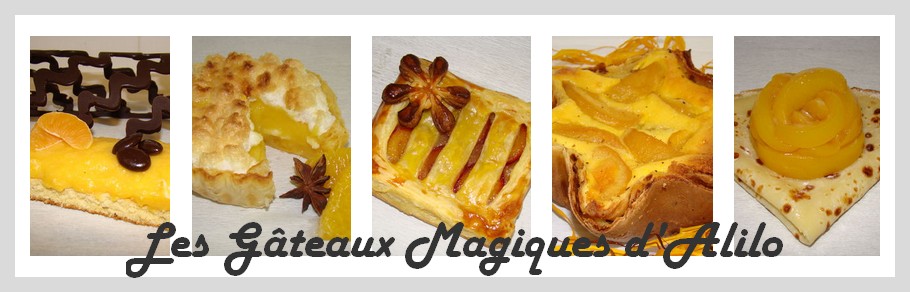 Upsidown aux Nectarines et son CrumbleRecette pour 8/10 personnes :- 130g de farine- 30g de maïzena- 80g de beurre - 130g de sucre en poudre- 2 oeufs- 2 CS de lait (facultatif)- 2/3 d'un sachet de levure chimique- 1 CS d'arôme vanille- 3 nectarines jaunes- 10g de beurre mou- 2 sachet de sucre vanillé- 100g de beurre mou- 100g de farine- 100g de sucre en poudre- 1 sachet de sucre vanillé- 2 CS de poudre de noisettesPréparation :Blanchir les oeufs avec le sucre en poudreAjouter le beurre fondu et mélangerAjouter la farine, la maïzena et la levure et mélangerAjouter le lait et l'arôme vanille et mélangerRéserver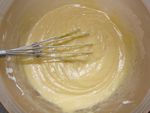 Couper les 10g de beurre en désRépartir dans le fond du mouleSaupoudrer de sucres vanillés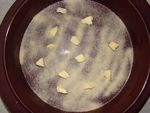 Eplucher les nectarines et les couper en morceauxVerser dans le moule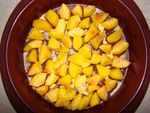 Ajouter la pâte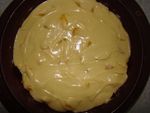 Cuire à four préchauffé à 180° pendant 20/25 min environ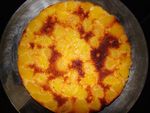 Laisser tiédir et verser le gâteau dans un plat de présentationDans votre moule, faire un crumble avec les 100g de beurre mou coupé en dés, la farine et le sucre en poudre, puis le sucre vanillé et la poudre de noisettesBien égaliser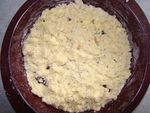 Cuire à four préchauffé à 180° pendant 15 minLaisser refroidirCasser le crumble à l'aide d'une cuillère à soupe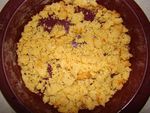 Verser sur le gâteau et dégusterDécorer selon vos goûts, ici avec de la pâte d'amande verte et des copeaux de chocolat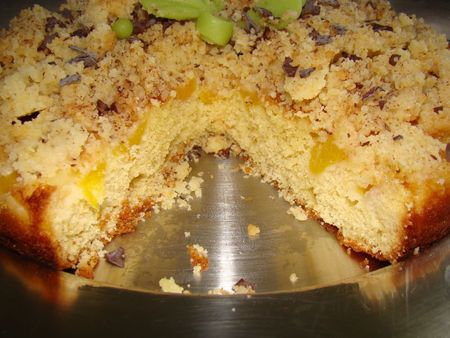 